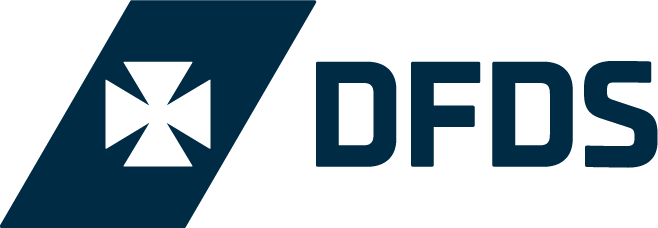 Wniosek o filmowanie na pokładzie promów DFDSImię i Nazwisko: Data złożenia wniosku:Firma:Kontakt (adres, telefon, email):Imiona i nazwiska ludzi z ekipy:Ilość, rozmiar (wysokość & długość w metrach) i rejestracje pojazdów:Używany sprzęt:Światło – użycie, typ, ustawienieKable zasilające/ zapotrzebowanie na prądProponowane efekty specjalneProponowane popisy kaskaderskiePrzechowalnia sprzętuUżywanie statywu/wysięgnika lub ramienia wysięgnika kameryUżywanie mikrofonówUżywanie green roomu dla aktorów/prezenterów/ekipyUżywany sprzęt:Światło – użycie, typ, ustawienieKable zasilające/ zapotrzebowanie na prądProponowane efekty specjalneProponowane popisy kaskaderskiePrzechowalnia sprzętuUżywanie statywu/wysięgnika lub ramienia wysięgnika kameryUżywanie mikrofonówUżywanie green roomu dla aktorów/prezenterów/ekipyLista potrzebnych ujęć:1.2.3.4.5.6.Lista potrzebnych ujęć:1.2.3.4.5.6.Data i godzina (preferowana godzina rejsu - zobacz rozkład rejsów):Czas trwania filmowania (np. rejs w jedną stronę/ w dwie strony/ kilka rejsów w dwie strony):Numer rezerwacji (jeśli już dokonaliście rezerwacji rejsu):Data emisji materiału:Proszę opisać swój projekt i w jaki sposób DFDS zostanie wykorzystany w waszym materiale: Proszę opisać swój projekt i w jaki sposób DFDS zostanie wykorzystany w waszym materiale: 